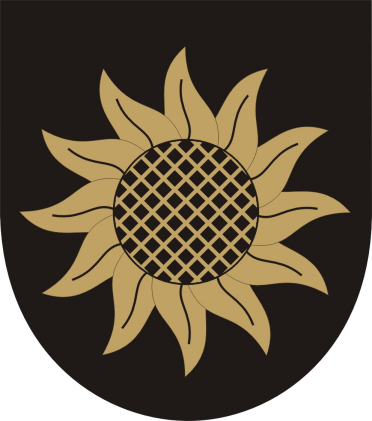 ŠK Stráž pod Ralskem(TJ UD Hamr)pořádáz pověření
Komise mládeže Šachového svazu Libereckého krajeKrajský přebor ŠSLK do  do 10 letTermín:Místo konání:Ředitel turnaje:Hlavní rozhodčí:Hrací řád:Kategorie:Přihlášky:Vklad:Ceny:Právo účasti:Časový plán:Postup na M Čech:Občerstvení:Závěrečná ustanovení:Sobota 19. dubna 2014Stráž pod Ralskem, Kulturní dům „U Jezera“ - malý sál (1. patro), Máchova 203Jiří ŠčerbaJan Malectel. 604 440 959, e-mail: malec17@seznam.czČas na partii 2x 15 min dle Pravidel FIDE pro rapid šach (čl. A4 Pravidel, bez zapisování) a Soutěžního řádu ŠSČR - systém i počet kol (cca 7-9) budou určeny dle počtu účastníkůKP v kategoriích H10 a D10 (nar. 2005 a 2006) a H8 a D8 (nar. 2007 a později)E-mailem nebo telefonicky hlavnímu rozhodčímu do 17. dubna 2014, nutno uvést jméno, příjmení, datum narození a kontaktní e-mailovou adresu a telefon.Kapacita hrací místnosti je omezena na cca 50 účastníkůŘádně přihlášení 20,-- Kč;přihlášeným až při prezenci se startovné zvyšuje o 20,-- KčVěcné ceny dle kategorií; diplomy a medaile pro první 3Všichni narození 2005 a mladší řádně přihlášení a včas zaprezentovaní;
přihlášení po termínu jen do vyčerpání kapacity (cca 50) hrací místnostiH10: postupuje vítěz - krajský přeborník (hráč registrovaný v oddíle ŠSLK jako aktivní k 19. 4. 2014)Mistrovství Čech v kategoriích D10, H8 i D8 je OpenV blízkém okolí, přímo v budově je restauraceTurnaj bude zaslán k zápočtu na LOK-rapidVe Stráži pod Ralskem, 2014-03-16Jan Malec	Jiří Ščerbapředseda KM ŠSLK	ředitel turnaje8:30-9:00prezenceprezence09:15-14:301. - 9. kolo14:4514:4514:4514:4514:45vyhlášení výsledkůvyhlášení výsledkůvyhlášení výsledkůvyhlášení výsledkůvyhlášení výsledků